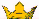 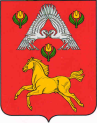 А Д М И Н И С Т Р А Ц И ЯВЕРХНЕПОГРОМЕНСКОГО  СЕЛЬСКОГО  ПОСЕЛЕНИЯСРЕДНЕАХТУБИНСКОГО  РАЙОНА   ВОЛГОГРАДСКОЙ  ОБЛАСТИП О С Т А Н О В Л Е Н И Еот 25 апреля 2019 г. № 36О внесении изменений в постановление администрации Верхнепогроменского  сельского поселения от 16..12.2016 г. № 104  «Об утверждении Порядка взаимодействия администрации Верхнепогроменского сельского поселения и  территориальных органов МЧС России в Волгоградской области, МВД, специализированных организаций, выполняющих работы (оказывающих услуги) по техническому обслуживанию и ремонту внутридомового и внутриквартирного газового оборудования, лиц, ответственных по обеспечению мер безопасности при использовании газового оборудования Верхнепогроменского сельского поселения Среднеахтубинского муниципального района»В связи с кадровыми изменениями в администрации Верхнепогроменского сельского поселения,     п о с т а н о в л я ю :1. Внести изменения в состав комиссии по вопросам обеспечения безопасности на территории Верхнепогроменского сельского поселения  при использовании и содержании внутридомового и внутриквартирного газового оборудования, утвержденной постановлением администрации Верхнепогроменского сельского поселения от 16..12.2016 г. № 104  «Об утверждении Порядка взаимодействия администрации Верхнепогроменского сельского поселения и  территориальных органов МЧС России в Волгоградской области, МВД, специализированных организаций, выполняющих работы (оказывающих услуги) по техническому обслуживанию и ремонту внутридомового и внутриквартирного газового оборудования, лиц, ответственных по обеспечению мер безопасности при использовании газового оборудования Верхнепогроменского сельского поселения Среднеахтубинского муниципального района» и изложить состав комиссии в новой редакции (Приложение № 1).2. Контроль исполнения настоящего постановления оставляю за собой.Глава Верхнепогроменскогосельского поселения                                                                       К.К. БашуловПриложение № 1к постановлению администрацииВерхнепогроменскогосельского поселенияот 25.04.2019 г. № 36Состав комиссии по взаимодействию  администрации Верхнепогроменского сельского поселения и территориальных органов МЧС России Волгоградской области, МВД специализированных организаций, выполняющих работы (оказывающих услуги) по техническому обслуживанию и ремонту внутридомового и внутриквартирного газового оборудования, лиц, ответственных по обеспечению мер безопасности при использовании газового оборудования Верхнепогроменского сельского поселения Среднеахтубинского муниципального районаПредседатель Жидков Владимир Евгеньевич Специалист 2 категории администрации Верхнепогроменского сельского поселенияСекретарь:Козловцева Светлана МихайловнаСпециалист 2 категории администрации Верхнепогроменского сельского поселенияЧлены комиссии: Топольсков Владимир МихайловичДиректор МУП «Верхнепогроменское ЖКХ»Шевлягина Любовь ВасильевнаПредседатель ТОС «Любава»Шалдохин Юрий МихайловичАтаман казачьего общества «Станица Державная», депутат сельской Думы Верхнепогроменского сельского поселения